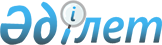 Ә.М. Мағауов туралыҚазақстан Республикасы Үкіметінің 2010 жылғы 13 сәуірдегі № 298 Қаулысы

      Қазақстан Республикасының Үкіметі ҚАУЛЫ ЕТЕДІ:

      Әсет Маратұлы Мағауов Қазақстан Республикасының Мұнай және газ вице-министрі болып тағайындалсын, ол бұрынғы атқарған қызметінен босатылсын.      Қазақстан Республикасының

      Премьер-Министрі                                   К. Мәсімов
					© 2012. Қазақстан Республикасы Әділет министрлігінің «Қазақстан Республикасының Заңнама және құқықтық ақпарат институты» ШЖҚ РМК
				